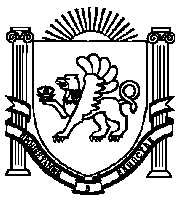 АДМИНИСТРАЦИЯИВАНОВСКОГО СЕЛЬСКОГО ПОСЕЛЕНИЯНИЖНЕГОРСКОГО РАЙОНАРЕСПУБЛИКИ КРЫМПОСТАНОВЛЕНИЕ № 7621 июня 2016 года                                                                                             с.ТамбовкаО создании Попечительского Совета повопросам погребения и похоронного деламуниципального образования Ивановскоесельское поселение Нижнегорского района Республики КрымВ соответствии с Федеральным законом от 12 января 1996 года № 8-ФЗ «О погребении и похоронном деле», статьей 15 Закона Республики Крым от 30 декабря 2015 года № 200-ЗРК/2015 «О погребении и похоронном деле в Республике Крым»/, на основании Устава муниципального образования Ивановское сельское поселение Нижнегорского района Республики Крым, в целях осуществления общественного контроля за деятельностью в сфере похоронного дела, координации работы органов исполнительной власти, осуществляющих организационные, распорядительные, надзорные и контрольные функции в сфере регулирования похоронного дела, ПОСТАНОВЛЯЮ:1. Создать Попечительский Совет по вопросам похоронного дела муниципального образования Ивановское сельское поселение Нижнегорского района Республики Крым2. Утвердить персональный состав Попечительского Совета по вопросам похоронного дела муниципального образования Ивановское сельское поселение Нижнегорского района Республики Крым (Приложение № 1).2. Утвердить прилагаемое Положение о Попечительском Совете по вопросам похоронного дела муниципального образования Ивановское сельское поселение Нижнегорского района Республики Крым (Приложение № 2).3. Настоящее постановление обнародовать на Информационном стенде в административном здании администрации Ивановского сельского поселения по адресу: с.Тамбовка, ул.Школьная, 3 «а», а также разместить на официальном сайте муниципального образования «ивановское-сп.рф».4. Контроль исполнения настоящего Постановления возложить на заместителя главы администрации Ивановского сельского поселения Волощука Л.Л.ПредседательИвановского сельского совета –Глава администрацииИвановского сельского поселения                                                          М.КАЛИЧИНАПриложение № 1УтвержденПостановлением администрацииИвановского сельского поселенияНижнегорского района Республики Крымот 21 июня 2016 г. № 76СОСТАВПопечительского Совета по вопросам похоронного дела муниципального образования Ивановское сельское поселение Нижнегорского района Республики КрымПриложение № 2УтвержденоПостановлением администрацииИвановского сельского поселенияНижнегорского района Республики Крымот 21 июня 2016 г. № 76ПОЛОЖЕНИЕО ПОПЕЧИТЕЛЬСКОМ СОВЕТЕ ПО ВОПРОСАМ ПОХОРОННОГО ДЕЛА МУНИЦИПАЛЬНОГО ОБРАЗОВАНИЯ ИВАНОВСКОЕ СЕЛЬСКОЕ ПОСЕЛЕНИЕ НИЖНЕГОРСКОГО РАЙОНА РЕСПУБЛИКИ КРЫМ1. Настоящее Положение регламентирует деятельность Попечительского совета по вопросам похоронного дела муниципального образования Ивановское сельское поселение Нижнегорского района Республики Крым (далее - Попечительский совет).2. Попечительский совет является постоянно действующим совещательным органом и содействует исполнению и соблюдению положений законодательства о погребении и похоронном деле.3. Попечительский совет руководствуется в своей деятельности Конституцией Российской Федерации, федеральными конституционными законами, указами и распоряжениями Президента Российской Федерации, постановлениями и распоряжениями Правительства Российской Федерации, законами Республики Крым, постановлениями и распоряжениями Совета министров Республики Крым, постановлениями Главы муниципального образования Ивановское сельское поселение Нижнегорского района Республики крым и настоящим Положением.4. Попечительский совет осуществляет следующие функции:общественный контроль за деятельностью в сфере похоронного дела, за соблюдением прав граждан и предоставлением им гарантий, предусмотренных законодательством о погребении и похоронном деле;изучение состояния похоронного дела в Ивановском сельском поселении;рассмотрение вопросов формирования и реализации государственной политики в сфере похоронного дела;рассмотрение и подготовка предложений по улучшению похоронного обслуживания и организация новых мест погребения;содействие созданию специализированных служб по вопросам похоронного дела;разработка рекомендаций по организации похоронного дела на территории Ивановского сельского поселения.5. Попечительский совет имеет право:запрашивать и получать в установленном порядке у органов местного самоуправления Ивановского сельского поселения, общественных объединений, а также иных организаций необходимую информацию по вопросам своей деятельности;приглашать на свои заседания представителей органов местного самоуправления Ивановского сельского поселения, осуществляющих деятельность в сфере похоронного дела, общественных и религиозных организаций и других организаций граждан;привлекать для дачи разъяснений, консультаций при подготовке заключений по отдельным вопросам похоронного дела специалистов, экспертов, а также представителей организаций, осуществляющих деятельность в сфере похоронного дела;информировать население об обсуждаемых Попечительским советом вопросах в средствах массовой информации.6. Персональный состав Попечительского совета утверждается постановлением администрации Ивановского сельского поселения.7. Руководство деятельностью Попечительского совета осуществляет его председатель, а в его отсутствие - заместитель председателя.8. Председатель Попечительского совета:осуществляет непосредственное руководство деятельностью Попечительского совета;утверждает планы работы Попечительского совета, созывает его заседания, утверждает повестку дня заседаний, ведет заседания.9. Секретарь Попечительского совета:готовит материалы по вопросам повестки дня и проекты решений Попечительского совета;уведомляет членов Попечительского совета о предстоящем заседании;ведет протоколы заседаний Попечительского совета;направляет в адрес членов Попечительского совета копии протоколов и материалов.10. Приглашенные на заседание Попечительского совета лица имеют право выступать по рассматриваемому вопросу, вносить свои предложения и высказывать мнение по выносимому на голосование вопросу без права участия в голосовании.11. Работа Попечительского совета осуществляется в соответствии с планом, утверждаемым на заседании.12. Заседания Попечительского совета проводятся по мере необходимости, не реже одного раза в полгода и считаются правомочными, если на них присутствуют не менее половины от общего числа членов Попечительского совета.13. Решение Попечительского совета принимается большинством голосов присутствующих на заседании членов Попечительского совета и считается принятым, если за него проголосовали более половины участвующих в заседании. В случае равенства голосов решающим является голос председателя (председательствующего).14. На заседаниях Попечительского совета ведется протокол заседания, который подписывается председателем (председательствующим). В протоколе отражаются принятые Попечительским советом решения, которые носят рекомендательный характер.15. Организационно-техническое и информационное обеспечение деятельности Попечительского совета осуществляет администрация Ивановского сельского поселения.Каличина Марина ВалериевнаВолощук Леонид ЛеонидовичСтепанова Лариса ГригорьевнаПредседатель Ивановского сельского совета - Глава администрации Ивановского поселения, председатель попечительского советаЗаместитель Главы администрации Ивановского сельского поселения, заместитель председателя попечительского советаВедущий специалист администрации Ивановского сельского поселения, секретарь попечительского советаЧлены комиссииЧлены комиссииБатюкова Лидия ХристофоровнаДепутат Ивановского сельского советаБогусов Евгений ЕвгеньевичБудко Надежда КонстантиновнаКириченко Леонид НиколаевичПодудалов Денис ВалерьевичДепутат Ивановского сельского совета Депутат Ивановского сельского советаНастоятель храма «Святого архистратига Михаила» (с согласия)Депутат Нижнегорского районного совета, депутат Ивановского сельского совета, Усеинов Рефат АблямитовичПредставитель общественности